eSchool Braywood VLE – parent portalhttp://www.braywoodschool.co.uk/web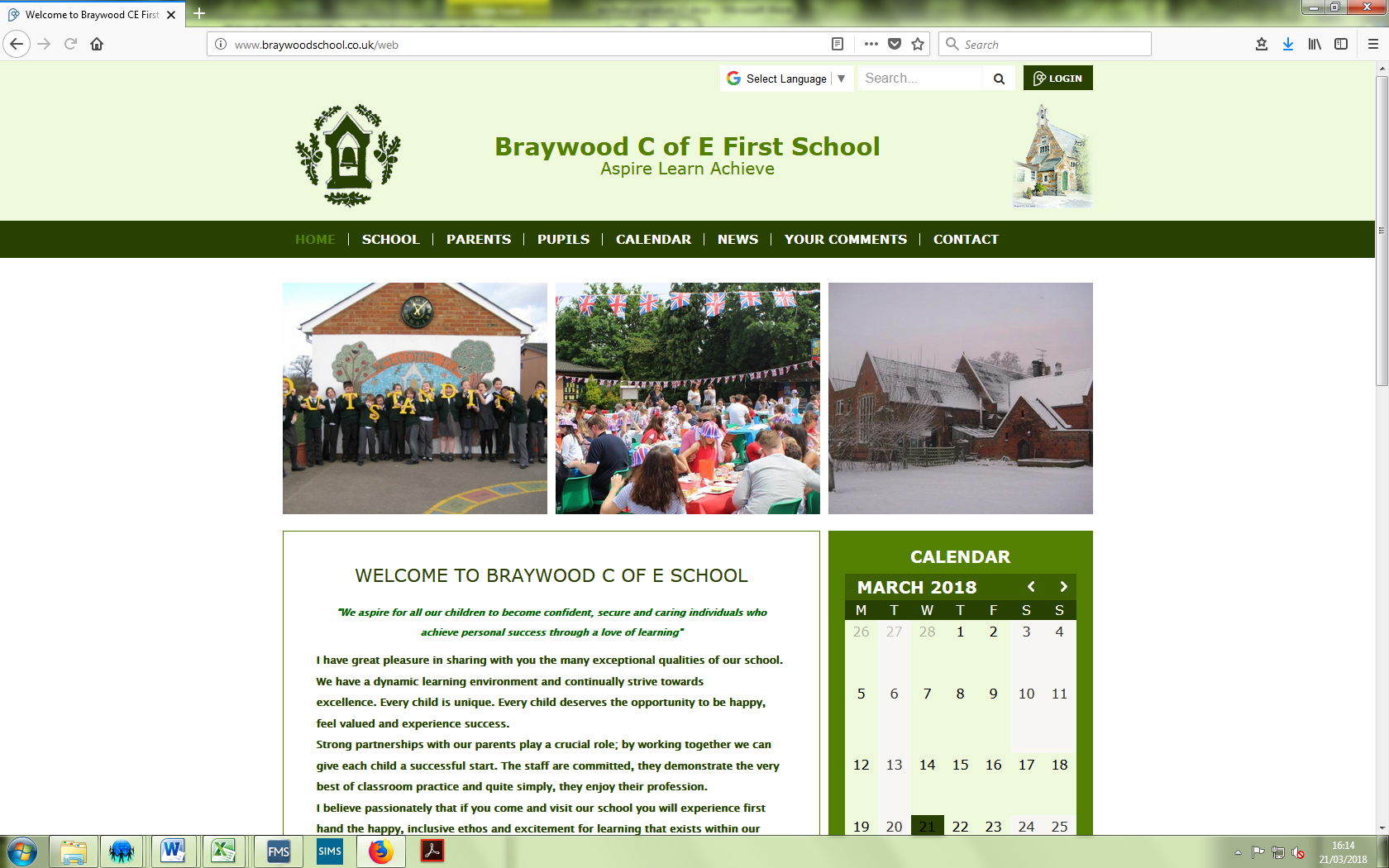 Log in will need both your name firstname.surname and your 4 digit numerical password (issued by staff).This will allow you access to this page.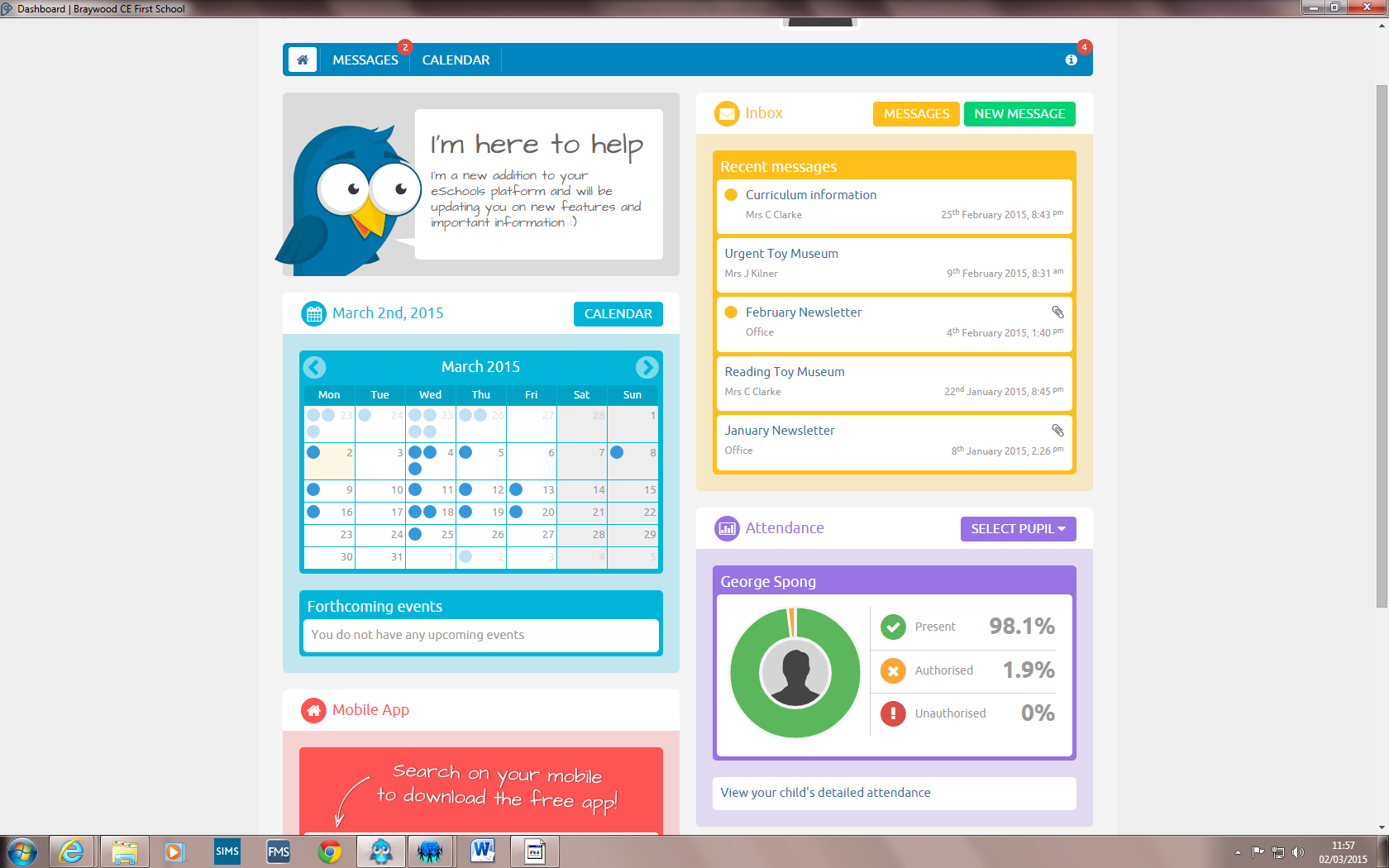 Clicking on each section allows you to access more detail.Clicking on the Calendar will give you this 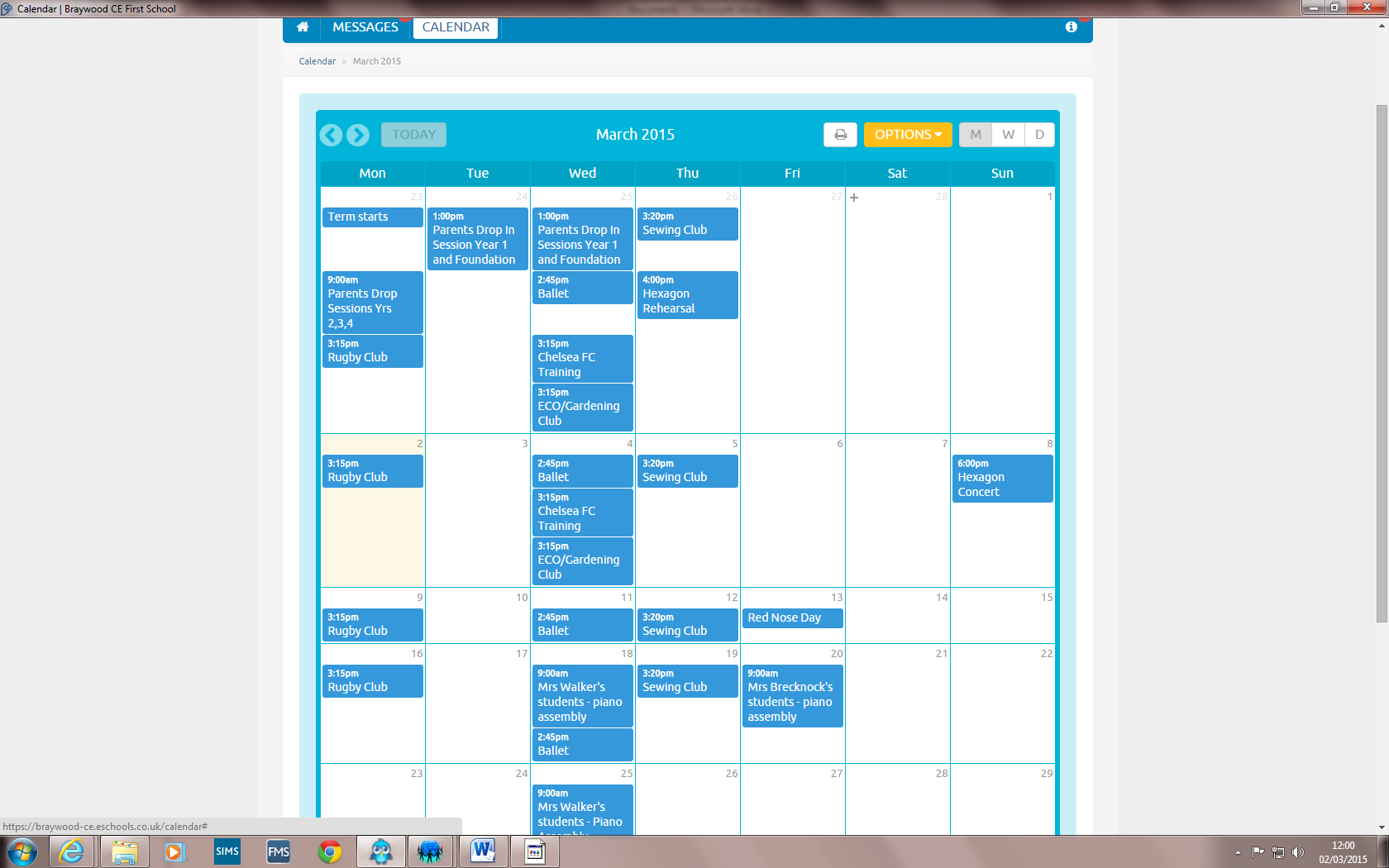 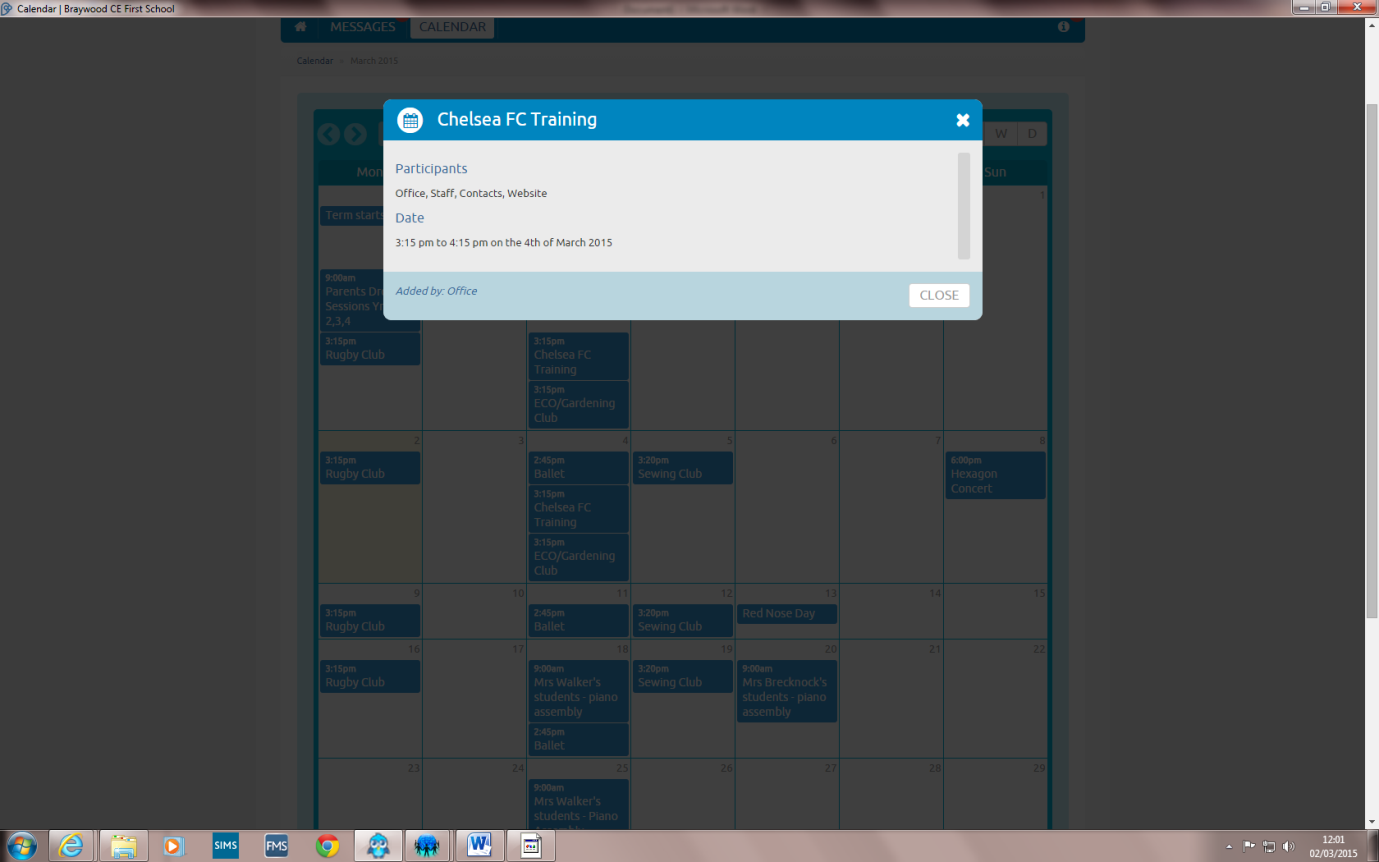 Double clicking on the event leads you to more specific information like start and finish times                                         	 This shows there are 2 unread new messages which can be read by double clicking on the Message section , opening this page -                                                      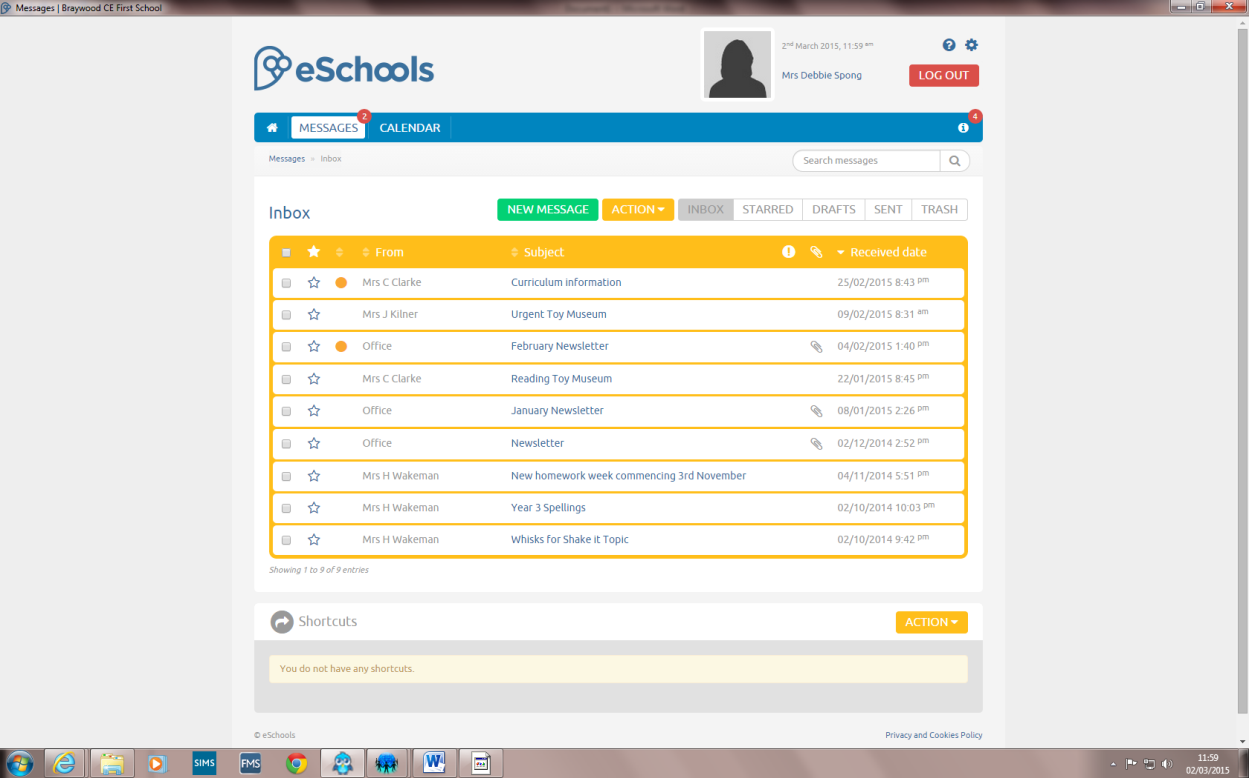 Double click any of these to access the letters themselves.  These can be replied to internally within the Eschool website.If you want to write a message to a teacher click on New Message for a blank template.You can see attendance information for all your children at Braywood – click on select pupil and chose from drop down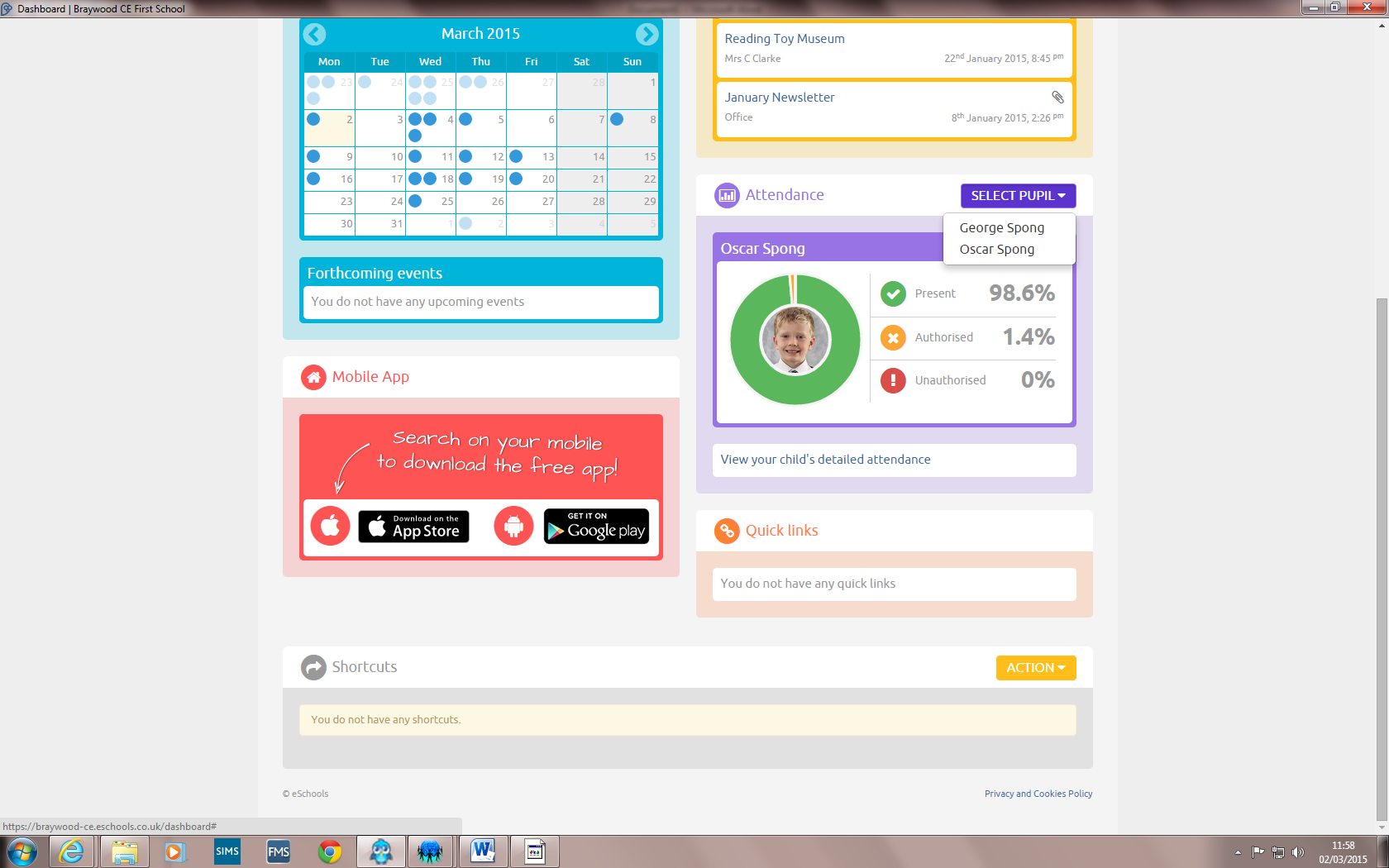 